資金管理団体届出事項の異動届　　　　　年　　　月　　　日　　　　　　　　　　　　   　（公職の候補者）＊名称の異動があった場合は新しい名称を記載届出事項に異動があったので、政治資金規正法第１９条第３項第３号の規定により、下記のとおり届け出ます。記―――――――――――――――――――――――――――――――――――――――――――宣　誓　書本届に記載した事項が、真正であることを誓います。　　　　年　　　　月　　　　日　　　　　　　　　　　　　　　　　　　　　氏　　名　　　　　　　　　　　　　　　　　資金管理団体届出事項の異動届　　令和●年　８月　２日　　　　　　　　　　　　   　（公職の候補者）＊名称の異動があった場合は新しい名称を記載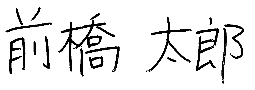 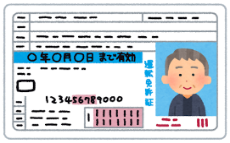 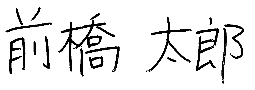 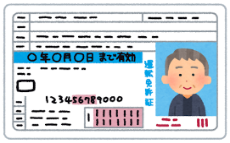 届出事項に異動があったので、政治資金規正法第１９条第３項第３号の規定により、下記のとおり届け出ます。記―――――――――――――――――――――――――――――――――――――――――――宣　誓　書本届に記載した事項が、真正であることを誓います。　令和●年　８月　２日　　　　　　　　　　　　　　　　　　　　　氏　　名　　前 橋　太 郎総務大臣あ て群馬県選挙管理委員会あ て氏　　名住　　所資金管理団体の 　名　 称異動事項異動事項内　　　　容内　　　　容内　　　　容異動年月日公職の種類新（　現職　・候補者等　）（　現職　・候補者等　）　　年月　 日公職の種類新選挙区等（　            　　　　　　　　　　　　　　）選挙区等（　            　　　　　　　　　　　　　　）選挙区等（　            　　　　　　　　　　　　　　）　　年月　 日公職の種類旧（　現職　・候補者等　）　　年月　 日公職の種類旧選挙区等（　　　　　　　　　　　　　　　　　　　　　）選挙区等（　　　　　　　　　　　　　　　　　　　　　）選挙区等（　　　　　　　　　　　　　　　　　　　　　）　　年月　 日資金管理団体の　 名 　称新　　年月　 日資金管理団体の　 名 　称旧　　年月　 日主たる事務所の 所 在 地新（〒　　　　－　　　　　）　（〒　　　　－　　　　　）　（〒　　　　－　　　　　）　　　年月　 日主たる事務所の 所 在 地新　　年月　 日主たる事務所の 所 在 地新（電話　　　　　　　　　　　　　　　　　　　　　　　）（電話　　　　　　　　　　　　　　　　　　　　　　　）（電話　　　　　　　　　　　　　　　　　　　　　　　）　　年月　 日主たる事務所の 所 在 地旧　　年月　 日代 表 者 名新　　年月　 日代 表 者 名旧　　年月　 日（備考）異動のない欄は、記入しないこと。（備考）異動のない欄は、記入しないこと。（備考）異動のない欄は、記入しないこと。（備考）異動のない欄は、記入しないこと。（備考）異動のない欄は、記入しないこと。（備考）異動のない欄は、記入しないこと。総務大臣あ て群馬県選挙管理委員会あ て氏　　名前 橋　太 郎住　　所前橋市大手町１－１－１前橋市大手町１－１－１資金管理団体の 　名　 称前橋太郎後援会異動事項異動事項内　　　　容内　　　　容内　　　　容異動年月日公職の種類新　前橋市議会議員（　現職　・候補者等　）（　現職　・候補者等　）令和●年８月１日公職の種類新選挙区等（　            　　　　　　　　　　　　　　）選挙区等（　            　　　　　　　　　　　　　　）選挙区等（　            　　　　　　　　　　　　　　）令和●年８月１日公職の種類旧　前橋市議会議員　前橋市議会議員（　現職　・候補者等　）令和●年８月１日公職の種類旧選挙区等（　　　　　　　　　　　　　　　　　　　　　）選挙区等（　　　　　　　　　　　　　　　　　　　　　）選挙区等（　　　　　　　　　　　　　　　　　　　　　）令和●年８月１日資金管理団体の　 名 　称新　　年月　 日資金管理団体の　 名 　称旧　　年月　 日主たる事務所の 所 在 地新（〒　　　　－　　　　　）　（〒　　　　－　　　　　）　（〒　　　　－　　　　　）　　　年月　 日主たる事務所の 所 在 地新　　年月　 日主たる事務所の 所 在 地新（電話　　　　　　　　　　　　　　　　　　　　　　　）（電話　　　　　　　　　　　　　　　　　　　　　　　）（電話　　　　　　　　　　　　　　　　　　　　　　　）　　年月　 日主たる事務所の 所 在 地旧　　年月　 日代 表 者 名新　　年月　 日代 表 者 名旧　　年月　 日（備考）異動のない欄は、記入しないこと。（備考）異動のない欄は、記入しないこと。（備考）異動のない欄は、記入しないこと。（備考）異動のない欄は、記入しないこと。（備考）異動のない欄は、記入しないこと。（備考）異動のない欄は、記入しないこと。